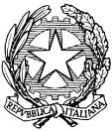 Tribunale di BeneventoSettore Civile – Esecuzioni ImmobiliariOggetto: Istanza Certificato Esecuzioni Immobiliari – SocietàIl/La Sottoscritto/a  __________________________________________nato/a a ______________________ il______________________ e residente in _________________________CF_________________________CHIEDEIl rilascio di n._________________ certificat ___ attestante/i che a carico della Società________________________________________________________________________________________________________Iscritta al n° ________________________________ con sede in ___________________________________ non risultano  pendenti  procedure  esecutive immobiliari, per uso _________________________________Benevento, lì __________________Il Richiedente__________________________________Occorrente:N.1 Marca da bollo di € 16,00 per la domandaN.1 Marca da bollo di € 16,00 per ogni certificatoN.1 Marca Diritti di € 3,68 per ogni certificatoN.B. Allegare fotocopia del documento di riconoscimento.